Requisition for Purchase Order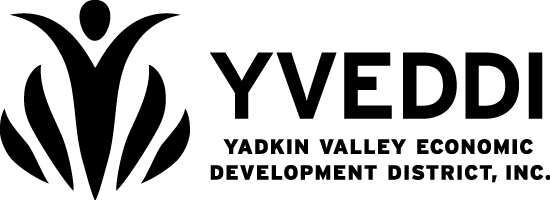 VENDORVENDORDELIVERY SITEDELIVERY SITEFirmFacilityAttentionAddressAddressCommunityTown/State/ZipTown/State/ZipTelephone NumberAttentionTax ID NumberTelephoneQuantityItems (s)DescriptionMake/Model/Catalog NumberCost EachTotal Cost$     $     $     $     $     $     $     $     $     $     NotesSUB-TOTAL$     NotesTAX$     NotesSHIPPING$     NotesTOTAL$     If Applicable – Cost Quotes (Bid Folder) Enclosed (Copy To Be Attached To Purchase Order)If Applicable – Selected Vendor Cost Quote AttachedBudget Line Items(s):APPROVED BYAPPROVED BYStaff Person/DateProgram Director/DateFinance/Bookkeeper/Date:ED/PM/Date: